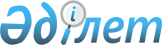 Об утверждении государственного образовательного заказа на дошкольное воспитание и обучение, размера подушевого финансирования и родительской платы на 2017 год
					
			Утративший силу
			
			
		
					Постановление акимата Теректинского района Западно-Казахстанской области от 28 февраля 2017 года № 47. Зарегистрировано Департаментом юстиции Западно-Казахстанской области 14 марта 2017 года № 4714. Утратило силу постановлением акимата Теректинского района Западно-Казахстанской области от 19 февраля 2018 года № 70
      Сноска. Утратило силу постановлением акимата Теректинского района Западно-Казахстанской области от 19.02.2018 № 70 (вводится в действие со дня первого официального опубликования).
      В соответствии с Законами Республики Казахстан от 23 января 2001 года "О местном государственном управлении и самоуправлении в Республике Казахстан", от 27 июля 2007 года "Об образовании" акимат района ПОСТАНОВЛЯЕТ:
      1. Утвердить государственный образовательный заказ на дошкольное воспитание и обучение, размер подушевого финансирования и родительской платы на 2017 год согласно приложению.
      2. Руководителю аппарата акима Теректинского района обеспечить государственную регистрацию данного постановления в органах юстиции, его официальное опубликование в Эталонном контрольном банке нормативных правовых актов Республики Казахстан и в средствах массовой информации.
      3. Признать утратившим силу постановление акимата Теректинского района от 9 февраля 2016 года № 37 "Об утверждении государственного образовательного заказа на дошкольное воспитание и обучение, размера подушевого финансирования и родительской платы на 2016 год" (зарегистрированное в Реестре государственной регистрации нормативных правовых актов № 4281, опубликованное 25 марта 2016 года в газете "Сатып алу ақпарат").
      4. Контроль за исполнением настоящего постановления возложить на заместителя акима района А. Тукжанова. 
      5. Настоящее постановление вводится в действие со дня первого официального опубликования.  Государственный образовательный заказ на дошкольное воспитание и обучение, размер подушевого финансирования и родительской платы на 2017 год
					© 2012. РГП на ПХВ «Институт законодательства и правовой информации Республики Казахстан» Министерства юстиции Республики Казахстан
				
      Аким района

М.Мукаев
Приложение 
к постановлению акимата 
Теректинского района 
от 28 февраля 2017 года № 47
П-н№
Администра-тивно-террито-риальное расположение организаций дошкольного воспитания и обучения
Наименование организаций дошкольного воспитания и обучения
Количество воспитанни-ков органи-заций дошкольного воспитания и обучения
Государ-ственный образо-вательный заказ на 1 воспитан-ника в месяц (тенге)
Размер поду-шевого финансиро-вания в дошкольных организациях в месяц (тенге)
Размер родительской платы в дошкольных организациях образования в месяц (тенге)
Размер родительской платы в дошкольных организациях образования в месяц (тенге)
П-н№
Администра-тивно-террито-риальное расположение организаций дошкольного воспитания и обучения
Наименование организаций дошкольного воспитания и обучения
Количество воспитанни-ков органи-заций дошкольного воспитания и обучения
Государ-ственный образо-вательный заказ на 1 воспитан-ника в месяц (тенге)
Размер поду-шевого финансиро-вания в дошкольных организациях в месяц (тенге)
до 3-х лет (не более)
от 3-х до 7 лет (не более)
Дошкольная организация (местный бюджет)
Дошкольная организация (местный бюджет)
Дошкольная организация (местный бюджет)
Дошкольная организация (местный бюджет)
Дошкольная организация (местный бюджет)
Дошкольная организация (местный бюджет)
Дошкольная организация (местный бюджет)
Дошкольная организация (местный бюджет)
1.
село Федоровка
Государственное коммунальное казенное предприятие ясли-сад "Ақ желкен" государственного учреждения "Отдел образования Теректинского района"
107
28838
28838
8140
8580
2.
село Федоровка
Государственное коммунальное казенное предприятие ясли-сад "Ақбота" государственного учреждения "Отдел образования Теректинского района"
70
29673
29673
8140
8580
3.
село Анкаты
Государственное коммунальное казенное предприятие ясли-сад "Балдырған" государственного учреждения "Отдел образования Теректинского района"
40
45071
45071
8140
8580
4.
село Пойма
Государственное коммунальное казенное предприятие ясли-сад "Жұлдыз" государственного учреждения "Отдел образования Теректинского района"
50
35965
35965
8140
8580
5.
село Долинное
Государственное коммунальное казенное предприятие ясли-сад "Назерке" государственного учреждения "Отдел образования Теректинского района"
28
48690
48690
8140
8580
6.
село Шагатай
Государственное коммунальное казенное предприятие ясли-сад "Бөбек" государственного учреждения "Отдел образования Теректинского района"
60
38043
38043
8140
8580
7.
село Сарыомир
Государственное коммунальное казенное предприятие ясли-сад "Өркен" государственного учреждения "Отдел образования Теректинского района"
68
36369
36369
8140
8580
8.
село Акжаик
Государственное коммунальное казенное предприятие ясли-сад "Айгөлек" государственного учреждения "Отдел образования Теректинского района"
123
26559
26559
8140
8580
9.
село Покатиловка
Государственное коммунальное казенное предприятие ясли-сад "Қызғалдақ" государственного учреждения "Отдел образования Теректинского района"
30
49733
49733
8140
8580
10.
село Узунколь
Государственное коммунальное казенное предприятие ясли-сад "Бүлдіршін" государственного учреждения "Отдел образования Теректинского района"
31
44457
44457
8140
8580
Дошкольная организация (республиканский бюджет )
Дошкольная организация (республиканский бюджет )
Дошкольная организация (республиканский бюджет )
Дошкольная организация (республиканский бюджет )
Дошкольная организация (республиканский бюджет )
Дошкольная организация (республиканский бюджет )
Дошкольная организация (республиканский бюджет )
Дошкольная организация (республиканский бюджет )
11.
село Подстепное
Государственное коммунальное казенное предприятие ясли-сад "Бәйтерек" на 290-мест государственного учреждения "Отдел образования Теректинского района"
290
21647
21647
8140
8580